RESERVIERUNGSFORMULAR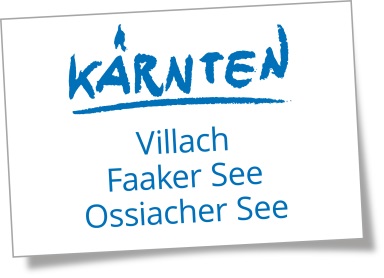 Fest des Friedens14. bis 18. August 2019Bitte bis spätestens Montag, 17.06.2019 an: Region Villach Tourismus GmbHRamona BacherPeraustraße 329500 Villachbacher@region-villach.at +43 4242 42 000 53 Bitte versehen Sie mit der Nummer 1 Ihren Hotelwunsch und mit der Nummer 2 eine Alternative – wir werden Ihr Anliegen nach Möglichkeit berücksichtigen.Die Preise sind pro Zimmer und Nacht inklusive Frühstück, Ortstaxe, Steuern und Abgaben.Die vorreservierten Zimmerkontingente verfallen am Montag, den 17.06.2019.
Nach diesem Stichtag sind wir Ihnen gerne behilflich eine Unterkunft zu finden, können aber keine Zimmer mehr garantieren.Die Region Villach Tourismus GmbH schickt Ihnen nach Ihrer Anmeldung eine verbindliche Buchungsbestätigung zu.STORNOBEDINGUNGEN:bis 1 Monat vor Anreise 40%bis 1 Woche vor Anreise 70%in der letzten Woche vor Anreise 90% vom ArrangementpreisZAHLUNGSMÖGLICHKEITEN:Bitte füllen Sie diesen Abschnitt aus, um Ihre Reservierung zu garantieren: 	Zahlung an die Region Villach Tourismus GmbH
Wir senden Ihnen eine Rechnung an die oben angegebene  Adresse zu. 	direkt im HotelRechnungsanschriftTitel, Vor- und ZunameStraßePLZ & OrtTelefonE-MailAnzahl EZAnzahl DZAnreisetagAbreisetagNR.HOTELEINZELZIMMERDOPPELZIMMER3-BETT ZIMMERHoliday Inn ****sStandard € 100.00 € 140.00Hotel Mosser ****Standard € 98.00 € 138.00Globo Plaza Hotel ****Economy € 68.00 € 94.00 € 137:00Hotel Goldenes Lamm ***sStandard € 78.00 € 99.00Klassik € 115.00Hotel Kramer ***Klassik € 66.00 € 99.00Basic € 66.00 € 66.00Charmant € 118.00Superior € 130.00